 Bando e Regolamento del XXVIII CONCORSO 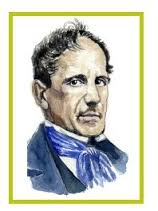    E PREMIO NAZIONALE LETTERARIO, D’ARTE E          CULTURA GIUSEPPE GIOACHINO BELLIATTENZIONE: prima di partecipare al Concorso si consiglia di leggere con attenzione il testo completo del presente Bando, dove sono elencati i corretti metodi di partecipazione.CAPO I - OGGETTO DEL CONCORSOÈ indetta dal Centro Culturale G. G. Belli, con sede in Roma, Via Pianciani 22, la “XXVIII Edizione Concorso e Premio Letterario d’Arte e Cultura GIUSEPPE GIOACHINO BELLI, con scadenza alle ore 24.00 del giorno VENERDì 7  OTTOBRE 2016. Ogni elaborato deve pervenire via email o supporto magnetico (IL TUTTO ESCLUSIVAMENTE IN FORMATO WORD ESTENSIONE “DOC” NO TXT NO DOCX), poiché non si accetta più il cartaceo. Solo chi volesse partecipare alla sezione “D” potrà anche consegnare o inviare presso la nostra sede tutto il materiale cartaceo oltre quello elettronico.Art. 1) Sezioni a concorso.Il Concorso è articolato in CINQUE SEZIONI oltre alla categoria GREEN: A) Poesia in Lingua Italiana: E’ ammessa qualsiasi opera poetica espressa in lingua italiana, sotto ogni forma e metrica letteraria.B) Poesia in Dialetto: E’ ammessa qualsiasi opera poetica espressa in uno qualsiasi dei dialetti d’Italia (con traduzione obbligatoria in lingua italiana ed indicazione del tipo di dialetto).C) Pubblicazione: E’ ammessa qualsiasi opera scritta in prosa, racconto, romanzo, novella, raccolta di poesie in lingua e/o dialetto, opera di saggistica e comunque qualsiasi opera che presenti un qualunque carattere e/o forma  letteraria, anche se qui non esplicitata materialmente, con la sola esclusione di scritti di taglio giornalistico. D) Arti Figurative: Sono ammesse tutte le forme d’arte e di espressione senza limitazioni di tecnica; non sono ammesse forme che possano essere annoverate in espressioni artigianali. E) Articolo Giornalistico: E’ riservata a tutti coloro che aspirano, come praticanti, come dilettanti o come pubblicisti, a scrivere pezzi di taglio giornalistico su periodici e/o quotidiani, o giornali di ogni e qualsiasi specie; oppure anche a chi - pur non lavorando in questo ambiente professionale - desideri scrivere un articolo di taglio giornalistico da veder poi pubblicato sull’Organo ufficiale di stampa dell’Accademia Belli, o su qualsiasi altro Quotidiano e/o Periodico. F) Categoria Green (per ragazzi/e fino ai 13 anni): E’ riservata a giovani concorrenti fino ai 13 anni, con le medesime regole previste per tutte le altre sezioni a concorso. CAPO II - MODALITA’ DI PARTECIPAZIONEArt. 2) La partecipazione  al Concorso è gratuita ed il tema è libero.Art. 3) Sezioni "A" e "B" (poesia in Lingua o Dialetto):Qualsiasi opera, purché inedita – numero massimo di opere ammesse: 3 (tre) Ogni opera di queste sezioni non deve superare le trenta righe stampate o dattiloscritte in unico foglio. Art. 4) Sezione “C” (pubblicazione): Qualsiasi opera, purché inedita – numero massimo di opere ammesse: 3 (tre)Ogni opera di questa sezione non deve superare il limite massimo di n. 64 (sessantaquattro) pagine dattiloscritte (cadauna con non più di 30 righe) in interlinea semplice. Art. 5) Sezione “D” (arti figurative):Qualsiasi opera, purché inedita – numero massimo di opere ammesse: 3 (tre)Si può partecipare con opere di qualunque tipo: Pittura, Scultura, Grafica, Fotografia, Digital Painting. Per una comprensione più puntuale dei lavori proposti, essi  dovranno essere presentati in originale od anche con documentazione fotografica in digitale in formato JPEG. Le foto dovranno avere la misura di cm.10x15 con risoluzione 300 DPI.- Dipinti, Disegni, Grafica, Fotografia e Digital Painting: formato massimo consentito cm.100x100- Scultura formato massimo 50x50x50 (o foto con ripresa da diverse angolazioni sempre in formato jpeg e con   risoluzione 300 dpi)Art. 6) Sezione “E” (articolo giornalistico): Qualsiasi opera, purché inedita – numero massimo di opere ammesse: 3 (tre). Ogni opera deve rispettare la modalità di taglio, formato e stile giornalistico (MAX. 30 RIGHE DISPOSTE SU TRE COLONNE, IN UN'UNICA PAGINA, CON CARATTERE CORPO 12). L’Accademia si riserva sin d’ora la possibilità di pubblicare i testi ricevuti, a proprio insindacabile giudizio. Non sono ammessi al concorso i Giornalisti Professionisti. Art. 7) Categoria Green (minori fino ai 13 anni):Qualsiasi opera, purché inedita – numero massimo di opere ammesse: 3 (tre) Possono partecipare i minori fino ai 13 anni, con le stesse regole previste per tutte le altre sezioni a concorso. CAPO III  -  INVIO OPERE A MEZZO POSTA ELETTRONICAArt. 8) Modalità invio del materiale:Ogni invio di posta elettronica deve comprendere: - Un testo di messaggio email contenente:1) nome, cognome, indirizzo e recapiti telefonici del concorrete (fisso e cellulare)2) indirizzo email proprio o alternativamente di persona delegata3) motto- Un allegato per ciascuna opera in file separati contenente:1) sezione di appartenenza (Esempio; sezione A Lingua Italiana)2) titolo dell’opera3) testo o immagine dell’opera4) mottoIl tutto da inviare esclusivamente ai seguenti indirizzi: accademia.belli@tiscali.it - accademiabelli@gmail.com CAPO IV – REGOLE DI PARTECIPAZIONEArt. 9) Formalità di partecipazione per ogni opera. Ogni concorrente può partecipare a tutte le Sezioni. Ogni opera dovrà essere contrassegnata con un unico motto (o pseudonimo), anche di fantasia. Questo dovrà essere sempre uguale per tutte le opere a Concorso, e per tutte le Sezioni. Tutte le opere non contrassegnate da un motto (o pseudonimo) o contrassegnate con motti (o pseudonimi) diversi, saranno escluse automaticamente dal Concorso.Art. 10) Rispetto del Bando e Regolamento. Verranno escluse tutte le opere pervenute in modo difforme - anche solo parzialmente - a quanto richiesto nel presente Regolamento e Bando. Il mancato rispetto, anche di una sola parte del presente Regolamento e Bando, potrà comportare l’esclusione del concorrente, e la sua decadenza da ogni premio e/o riconoscimento, oltre alla perdita di ogni diritto. Solo in caso di opere pervenute con lievi e non determinanti irregolarità dovute a “meri errori materiali”, l’Accademia potrà inoltrare apposita comunicazione al concorrente, a riscontro della quale sarà tenuto a fornire l’adeguamento richiesto entro e non oltre otto giorni data. In carenza di tali integrazioni, il concorrente sarà automaticamente escluso, senz’altro avviso.Art. 11) Disciplina per partecipareOgni copia di opera a Concorso trasmessa dovrà essere INEDITA: ossia mai stata pubblicata da una Casa Editrice in precedenza. Per “opera edita” si intende solo ed esclusivamente quella pubblicata per iniziativa di una Casa Editrice Riconosciuta ed Abilitata, su autorizzazione ed incarico dell’autore. Tutte le altre pubblicazioni comunque realizzate con altro mezzo (escluso quanto riferito al concetto “opera edita” di cui sopra) si intenderanno sempre e comunque “opere inedite” a tutti gli effetti.Art.12) Realizzazione di una Raccolta Antologica delle opere figurative, poetiche e/o prosastiche.Previo contributo volontario dei concorrenti, sarà pubblicata una “Raccolta Antologica” delle opere dei  finalisti partecipanti al Concorso nelle Sezioni A,B,C,D,E,F, qualora si raggiungesse il numero minimo di adesioni che dovrà essere stabilito dalla Giuria. La Raccolta Antologica sarà prodotta solo con le opere che ogni autore avrà liberamente e volontariamente prenotato e che per queste, avrà espresso formalmente l’esplicito assenso alla pubblicazione a mezzo di una apposita “SCHEDA DI ADESIONE”, che verrà inviata dalla Accademia Belli successivamente. Ogni concorrente - con il semplice invio anche di una sola opera a Concorso - accetta automaticamente anche eventuali correzioni di refusi, di errori e di bozze, da parte di esperti tecnici dell’Accademia, nella realizzazione della Raccolta Antologica. Della Raccolta Antologica verranno stampate un numero di copie necessarie e sufficienti per realizzare una triplice finalità: 1) consegnare gratuitamente una copia della Raccolta ad ogni Finalista; 2) destinare gratuitamente una copia della Raccolta alle Biblioteche Convenzionate con l’Accademia;3) dare ad ogni concorrente la possibilità di prenotare (con richiesta scritta, da presentare tassativamente entro i tempi stabiliti dalla Giuria) ulteriori copie della Raccolta stessa, sempre comunque prima della data fissata per la premiazione finale.La mancata adesione alla raccolta antologica non compromette l’esito finale del concorso.La consegna delle Raccolte ai Finalisti è prevista contestualmente alla Cerimonia di Premiazione, salvo eventi imprevisti o imprevedibili. Gli autori, con la semplice partecipazione al Concorso, autorizzano così di fatto l’Accademia Belli al trattamento dei propri dati, sollevandola da ogni e qualsiasi responsabilità in merito, e consentendo il loro trattamento per diffusione in relazione al concorso, su riviste letterarie, su internet, ed in ambito culturale in genere. Tutte le prenotazioni devono essere accompagnate dalla trasmissione della scheda di adesione e contestualmente dalla copia della quota di partecipazione, che sarà comunicata dall’organizzazione. Il versamento di tale quota potrà essere effettuato sul c/c postale n. 1001430329 intestato a “CENTRO CULTURALE G.GIOACHINO BELLI”  a mezzo bollettino postale o bonifico alle seguenti coordinate IBAN n.  IT 84O 0760103200001001430329.Art. 13) Accettazione del Bando e Regolamento. La spedizione anche di una sola opera attesterà la conoscenza e l’accettazione completa ed incondizionata del presente Regolamento e Bando, vincolante per tutti i concorrenti, i quali così rinunciano ad ogni e qualsiasi rivalsa e/o rivendicazione futura nei confronti dell’Accademia. L’invio anche di una sola opera a concorso comporta anche l’automatica iscrizione gratuita per un anno associativo nell’Albo dei Soci Ordinari delle Circoscrizioni dell’Accademia: il che da diritto a partecipare a tutte le iniziative culturali dell’Accademia, salvo che il concorrente vi rinunci formalmente.Art. 14) Premi a Concorso. Le Cinque Sezioni prevedono premi in opere e/o oggetti d’arte, in gadgets artistici, in opere di cultura, in coppe, targhe, medaglie, diplomi e riconoscimenti o ricordi di valore simbolico, oltre ad un numero imprecisato di segnalazioni e riconoscimenti che verranno stabiliti con decisione della Giuria.Art. 15) Decisioni della Giuria. Tutti i giudizi, le decisioni e le deliberazioni della Giuria sono e saranno, sempre e comunque, insindacabili ed inappellabili. Non saranno mai accettate contestazioni e/o critiche su giudizi, decisioni e deliberazioni.Art. 16) Ricorso al Collegio dei Probiviri. Per qualsiasi controversia ogni concorrente potrà comunque sempre ricorrere al “Collegio dei Probiviri” dell’Accademia, che agirà autonomamente e svolgerà compiti di amichevole composizione ed arbitrato, i cui costi ed oneri saranno sempre a carico del richiedente. Resta escluso ogni e qualsiasi ulteriore ricorso in via legale, amministrativa e/o giurisprudenziale. Il ricorso al Collegio dei Probiviri è sempre propedeutico ed obbligatorio in caso di futura controversia insanabile. Il mancato ricorso al Collegio dei Probiviri renderà sempre nulla e priva di ogni efficacia ogni azione legale e/o rivendicazione e/o controversia amministrativa e/o giurisprudenziale. In questi rari, deprecabili ed eccezionali casi, da verificare volta per volta, sarà unicamente competente a giudicare il Foro di Roma.Art. 17) Presenza dei Concorrenti alla Cerimonia Finale e/o Deleghe. Tutti i premi e riconoscimenti dovranno sempre essere ritirati personalmente da ciascun autore, o da suo delegato con delega scritta (anche via @mail), che dovrà pervenire almeno otto giorni prima della Cerimonia Ufficiale fissata per la premiazione finale, presso la Segreteria dell’Accademia. Non potrà essere accettata alcun altra forma di delega. Nel caso in cui l’autore o il delegato non fossero presenti al momento della chiamata per l’assegnazione del singolo premio o riconoscimento, perderanno il diritto a ritirare quanto riconosciuto dalla Giuria. Art. 18) Cerimonia di Premiazione. La Premiazione Ufficiale dovrebbe avvenire entro la fine del mese di Dicembre 2016 - salvo complicazioni – presso la Sala Protomoteca di Roma Capitale (ingresso libero). Tutte le informazioni saranno comunicate a ciascun concorrente per posta elettronica e/o con spedizione del Giornale Diogene Nuovo. In qualsiasi caso l’Accademia non potrà comunque mai rispondere per ritardata o mancata ricezione delle comunicazioni. Tutti i concorrenti sono sempre tenuti ad attivarsi per conoscere tempi e modalità della Premiazione. La Segreteria è disponibile al recapito 06.70307000 (anche fax) dalle ore 8,30 alle ore 14,30 di tutti i giorni escluso il sabato. Oltre tali orari si può lasciare un messaggio registrato specificando il proprio nome e recapito telefonico; oppure inviando una email. CAPO  V - REGOLE GENERALI FINALIArt. 19) Recapiti personali o di appoggio per i concorrenti. E’ obbligatorio inserire nel messaggio email tutto quanto richiesto nel presente Bando e Regolamento, in modo che il concorrente possa essere sempre reperibile. Per chi lo possiede si potrà anche allegare un breve curriculum artistico.Art.20) Autorizzazione al trattamento dei dati sensibili.La semplice partecipazione anche ad una qualsiasi delle sezioni a concorso comporterà automaticamente l’accettazione della dichiarazione qui di seguito indicata, senza la necessità - per ogni concorrente - della specifica sottoscrizione in segno di esplicita approvazione. La dichiarazione che ogni partecipante concorrente dà qui per approvata, è la seguente: “Io sottoscritto concorrente partecipante, acquisite tutte le informazioni dal titolare del concorso sul trattamento dei dati ai sensi dell’articolo 13 del D.Lgs. n. 196/2003, dò - in forza del silenzio/assenso derivabile dalla adesione - il mio completo consenso al trattamento dei dati da parte del Centro Culturale Giuseppe Gioachino Belli, Accademia d’Arte e Cultura, ai fini esclusivi del presente Concorso”. Non necessita quindi l’invio di alcuna dichiarazione scritta in tale proposito, intendendosi questa automaticamente approvata con la semplice adesione.